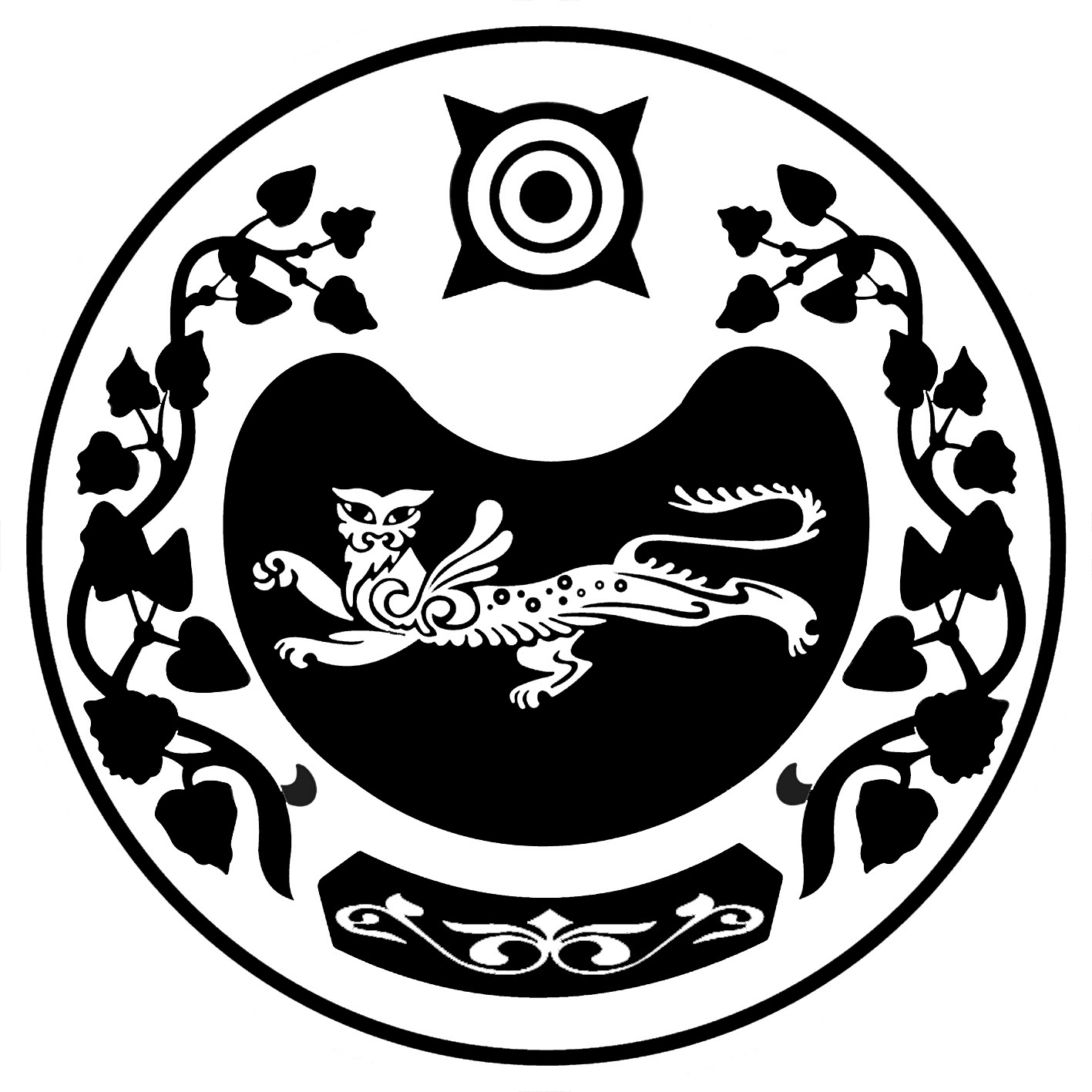 РАСПОРЯЖЕНИЕ от 26 ноября 2019 г. № 45-рО внесении изменений в план закупок товаров (работ,услуг) для обеспечения нужд Райковского сельсовета          В соответствии с _ части 6, частью 9 статьи 17 Федерального закона от 05.04.2013 № 44-ФЗ « О контрактной системе в сфере закупок товаров, работ, услуг для обеспечения государственных и муниципальных нужд» и Постановлением Правительства Российской Федерации от 21 ноября 2013 г. № 1043 «О требованиях к формированию, утверждению и ведению планов закупок товаров, работ, услуг для обеспечения нужд субъекта Российской Федерации и муниципальных нужд, а также о требованиях к форме закупок товаров, работ, услуг»:Контрактному управляющему Султрековой Ю.Н.,согласно изменениям (увеличение/уменьшение) лимитов бюджетных обязательств, внести изменение в План закупок товаров (работ, услуг) на 2019 год.В срок до 30.11.2019г разместить план закупок товаров (работ,услуг) на 2019 год на официальном сайте Российской Федерации в информационно – телекоммуникационной сети «Интернет» для размещения информации о размещении заказов на поставки товаров, выполнение работ, оказание услуг (www.zakupki.gov.ru) .Контроль за исполнением настоящего распоряжения оставляю за собой.Глава Райковского сельсовета                                    В.Г.КовальчукРОССИЯ ФЕДЕРАЦИЯЗЫХАКАС РЕСПУБЛИКААUБАН ПИЛТIРI АЙМАХРАЙКОВСКАЙ ААЛ ЧJБIУСТАU-ПАСТААРОССИЙСКАЯ ФЕДЕРАЦИЯРЕСПУБЛИКА ХАКАСИЯУСТЬ-АБАКАНСКИЙ РАЙОНАДМИНИСТРАЦИЯРАЙКОВСКОГО СЕЛЬСОВЕТА